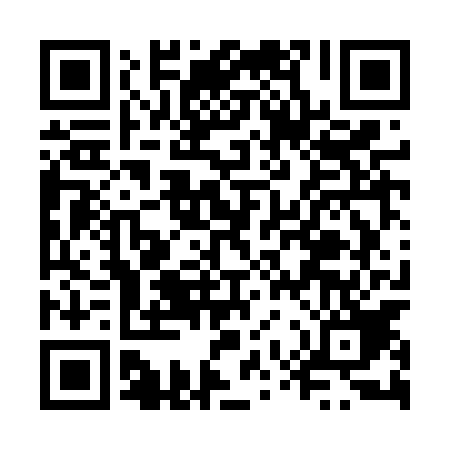 Ramadan times for Zarzysko, PolandMon 11 Mar 2024 - Wed 10 Apr 2024High Latitude Method: Angle Based RulePrayer Calculation Method: Muslim World LeagueAsar Calculation Method: HanafiPrayer times provided by https://www.salahtimes.comDateDayFajrSuhurSunriseDhuhrAsrIftarMaghribIsha11Mon4:214:216:1212:003:535:495:497:3312Tue4:194:196:1012:003:555:505:507:3513Wed4:174:176:0811:593:565:525:527:3714Thu4:144:146:0511:593:585:545:547:3815Fri4:124:126:0311:593:595:555:557:4016Sat4:094:096:0111:584:005:575:577:4217Sun4:074:075:5911:584:025:595:597:4418Mon4:044:045:5611:584:036:006:007:4619Tue4:024:025:5411:584:046:026:027:4820Wed3:593:595:5211:574:066:046:047:5021Thu3:573:575:5011:574:076:056:057:5222Fri3:543:545:4711:574:086:076:077:5423Sat3:513:515:4511:564:106:096:097:5624Sun3:493:495:4311:564:116:106:107:5825Mon3:463:465:4111:564:126:126:128:0026Tue3:433:435:3811:564:146:146:148:0227Wed3:413:415:3611:554:156:156:158:0428Thu3:383:385:3411:554:166:176:178:0629Fri3:353:355:3211:554:176:196:198:0830Sat3:333:335:2911:544:186:206:208:1031Sun4:304:306:2712:545:207:227:229:121Mon4:274:276:2512:545:217:247:249:142Tue4:244:246:2312:535:227:257:259:163Wed4:224:226:2012:535:237:277:279:184Thu4:194:196:1812:535:257:297:299:215Fri4:164:166:1612:535:267:307:309:236Sat4:134:136:1412:525:277:327:329:257Sun4:104:106:1112:525:287:347:349:278Mon4:074:076:0912:525:297:357:359:309Tue4:044:046:0712:515:307:377:379:3210Wed4:014:016:0512:515:327:387:389:34